open interview day!! WhenSeptember 7, 2016 9am-2pmWhereOld Dominion Home Care 10366-C Democracy Lane Fairfax, VA 22303Now Hiring: Certified and Licensed Nursing Assistants, Personal Care Aides, Home Health Aides and CompanionsPlease stop by between 10am-2pm for an onsite interview for caregiving positions. Please bring required documents. www.olddominionhomecare.com(703)-273-0422Old Dominion Home Care RequirementsValid Driver’s LicenseProof of Auto InsuranceReliable VehicleCurrent Tb Test Social Security Card BENEFITS Overtime pay after  working 40 hours per weekVacation pay after one year of active employmentOne on One care with a senior or senior couple in their homeHealth benefits available Friendly, Supportive Staff 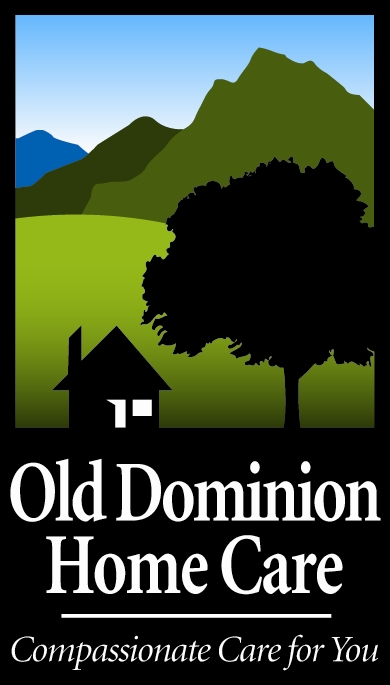 